Reading Bingo P1-3Choose a reading activity to do on World Book Day. If you are feeling brave roll a penny and do the task it lands on.Have fun reading.Read to your favourite toyRead a story to an adult and ask them questions about itMake a den and read a book inside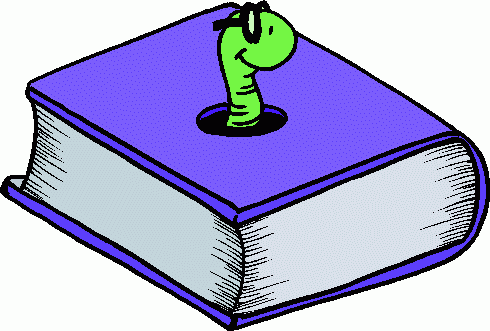 Read a book and then draw a new cover for itRead a non-fiction book and draw something from itRead a story and then invent your own title for itRead a recipe for a cake you would like to makeDress yourself or a snowman as a favourite character and post your picture on the reading challenge blogRead a book and design a    t-shirt or hat for a characterRead a magazine, newspaper or comicRead a poem and make up your own fun rhymesRead a book, close it over and tell someone the storyRead with an adult and take turns to read each pageRead a book out loud in in an unusual voice Read a story and swap the character’s name for your name